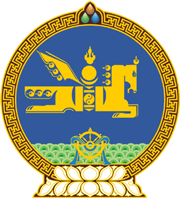 МОНГОЛ УЛСЫН ХУУЛЬ2021 оны 12 сарын 30 өдөр                                                                  Төрийн ордон, Улаанбаатар хот   МАЛЫН ГЕНЕТИК НӨӨЦИЙН ТУХАЙ   ХУУЛЬД НЭМЭЛТ ОРУУЛАХ ТУХАЙ1 дүгээр зүйл.Малын генетик нөөцийн тухай хуулийн 2 дугаар зүйлийн 2.1 дэх хэсгийн “шалгалтын тухай хууль,” гэсний дараа “, Генетик нөөцийн тухай хууль,”  гэж нэмсүгэй.2 дугаар зүйл.Энэ хуулийг Генетик нөөцийн тухай хууль хүчин төгөлдөр болсон өдрөөс эхлэн дагаж мөрдөнө.МОНГОЛ УЛСЫН 	ИХ ХУРЛЫН ДАРГА 				Г.ЗАНДАНШАТАР